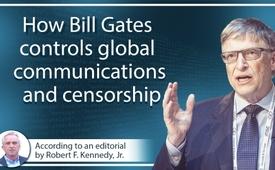 How Bill Gates controls global communications and censorship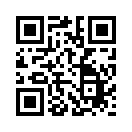 Robert F. Kennedy, Jr. – as he is known – reveals with known clarity Bill Gates' intertwining with WHO, CDC and Adam Schiff. How Facebook, Google and Co. are dancing to Gates' nose, you can see in this explosive Kla.TV show. Do not miss it!Today we report again on revelations from the pen of the well-known founder of Children's Health Defense, Robert F. Kennedy, Jr. Through his organization, particularly effective protective measures are taken and those responsible for health problems are brought to account. 
Kennedy works tirelessly worldwide on informing people about vaccination. This education is sometimes massively hindered by Bill Gates' donation flows, which he uses to buy and control censorship of vaccination reports in public media and social networks. In the following report Robert F. Kennedy reveals these entanglements.



Report of Robert F. Kennedy, Jr.
At a press conference at the end of May, President Trump announced the breaking off of relations with the World Health Organization (WHO) and thus the final stop of contribution payments due to failures in the Covid 19 crisis. 
Bill Gates is the world’s largest vaccine producer and the single largest donor to the World Health Organization (WHO)—since President Trump halted U.S. support pending an investigation of WHO’s handling of the COVID-19 crisis—and a significant donor to the CDC Foundation. Those agencies are now marketing arms for his vaccine empire.
In January of 2019, a Gates-influenced WHO declared “vaccine hesitancy” a top “global health threat” (with Ebola, HIV, war, and drug-resistant pathogens among others), signaling a worldwide Pharma Gold Rush to mandate vaccines to all people.


How Gates implements his plans can be seen, for example, in the fact that he has made donations to the Political Action Committee (PAC), in other words, he buys power through donations to the political system. Chairman of the PAC is Adam Schiff.

[Editor's note: Adam Schiff is Trump's fiercest opponent. He is the one who initiated the impeachment proceedings against Trump.]

I In February of 2019, Schiff wrote to Facebook, Google, and Amazon, demanding they censor “vaccine misinformation”, a term meaning all skepticism toward government and industry pronouncements about vaccine safety or efficacy—whether true or not.

“Vaccines are both effective and safe,” Schiff wrote. “There is no evidence to suggest that vaccines cause life-threatening or disabling disease.”

This was misinformation. A year earlier, Schiff pushed a bill to hike the Vaccine Court admin budget to $ 11,200,000 to reduce vaccine injury backlogs. 

The court had already paid out $ 4 billion for vaccine deaths and disabilities.

Facebook and Pinterest [social network with visual search engine] said that they will rely on Gates’s WHO and CDC to say which online statements are “misinformation or hoaxes.”


Facebook and Google hired ‘Fact Checker’ (Politifact) to censor vaccine misinformation.

Politifact was launched by a grant from the Gates Foundation.
[Editor's note: To illustrate the felting: the Gates Foundation is the largest donor to ‘Fact-checker’]


In his article, “Facebook ‘Fact-Checker’ misinforms users about vaccine safety” investigative journalist Jeremy Hammond concludes: “Facebook is guilty of misinforming its users about vaccine safety. . . .They have no problem with lies about vaccine safety and effectiveness, as long as it’s intended to persuade parents to vaccinate their children.”





On May 4, 2017, Fact Checker declared false Del Bigtree’s statement, “Vaccines include aluminum and mercury, which are neurotoxins, and vaccines cause encephalopathy.”

Fact Checker explained, “Current data show vaccines are safe and do not cause toxicity or encephalopathy.”
[Encephalopathy: collective term for pathological conditions of the brain]
Manufacturers’ inserts reveal that many vaccines contain aluminum and mercury, and cause encephalopathy.

Finally, it needs to be said, that massive gifts to NPR and PBS buy Gates biased vaccine coverage from public media.

Children’s Health Defense, Inc. This work is reproduced and distributed with the permission of Children’s Health Defense, Inc. Want to learn more from Children’s Health Defense? Sign up for free news and updates from Robert F. Kennedy, Jr. and the Children’s Health Defense. Your donation will help to support us in our efforts.from Children's Health DefenseSources:https://childrenshealthdefense.org/news/how-bill-gates-controls-global-messaging-and-censorship/?utm_source=salsa&eType=EmailBlastContent&eId=da9cc9ad-15a6-4841-b12f-6e2d310fe7ce
https://www.heise.de/tp/features/Wie-unabhaengig-sind-die-Facebook-Faktenchecker-4273677.html
https://www.nordbayern.de/politik/trump-verkundet-ende-der-zusammenarbeit-mit-der-who-1.10146669
https://www.bote.ch/nachrichten/international/trump-beendet-zusammenarbeit-mit-who;art46446,1243771This may interest you as well:#BillGates-en - www.kla.tv/BillGates-enKla.TV – The other news ... free – independent – uncensored ...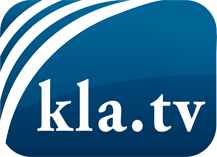 what the media should not keep silent about ...Little heard – by the people, for the people! ...regular News at www.kla.tv/enStay tuned – it’s worth it!Free subscription to our e-mail newsletter here: www.kla.tv/abo-enSecurity advice:Unfortunately countervoices are being censored and suppressed more and more. As long as we don't report according to the ideology and interests of the corporate media, we are constantly at risk, that pretexts will be found to shut down or harm Kla.TV.So join an internet-independent network today! Click here: www.kla.tv/vernetzung&lang=enLicence:    Creative Commons License with Attribution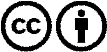 Spreading and reproducing is endorsed if Kla.TV if reference is made to source. No content may be presented out of context.
The use by state-funded institutions is prohibited without written permission from Kla.TV. Infraction will be legally prosecuted.